SZPITAL SPECJALISTYCZNY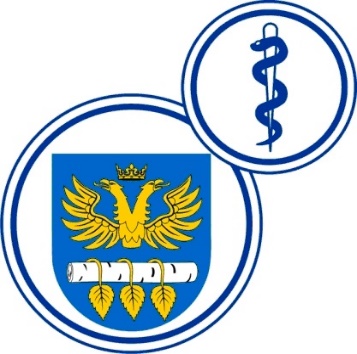 W BRZOZOWIEPODKARPACKI OŚRODEK ONKOLOGICZNYim. Ks. Bronisława MarkiewiczaADRES:  36-200  Brzozów, ul. Ks. J. Bielawskiego 18tel./fax. (013) 43 09  587www.szpital-brzozow.pl         e-mail: zampub@szpital-brzozow.pl___________________________________________________________________________Sz.S.P.O.O. SZPiGM 3810/36/2022                                                       Brzozów 25.07.2022 r.Informacja z czynności otwarcia ofert na podstawie art. 86 ust. 5 ustawy Prawo zamówień publicznychDotyczy: postępowania o zamówienie publiczne w trybie przetargu nieograniczonego – dostawa mięsa, wyrobów z mięsa i mrożonek: Sz.S.P.O.O.SZPiGM 3810/36/2022 r.zadanie nr 1oferta nr 3Zakłady Przetwórstwa Mięsnego KABANOS Sp. z o.o.39-320 Przecławul. Wenecka 20 NIP: 8171891240cena oferty: 216.470,00 zł. bruttooferta nr 2Zakłady Mięsne Nowy Żmigród Sp. z o.o.Mytarz 438-230 Nowy ŻmigródNIP 6850005234cena oferty: 212.800,00 zł. bruttozadanie nr 2oferta nr 3Zakłady Przetwórstwa Mięsnego KABANOS Sp. z o.o.39-320 Przecławul. Wenecka 20 NIP: 8171891240cena oferty: 131.655,00 zł. bruttooferta nr 2Zakłady Mięsne Nowy Żmigród Sp. z o.o.Mytarz 438-230 Nowy ŻmigródNIP 6850005234cena oferty: 108.250,00 zł. bruttozadanie nr 3oferta nr 1Jawit A. i J. Białas L. i W. Lampara Sp. J.38-400 Krosnoul. Mięsowicza 2aNIP: 6840006798cena oferty: 77.572,00 zł. bruttotermin dostawy: 2 dni